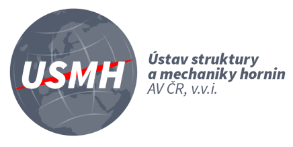 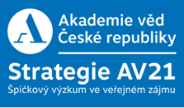 Tisková zpráva        14. listopadu 2017Odborníci představí v Senátu problematiku nebezpečí svahových sesuvůVýsledky mezioborového výzkumu, jenž se zabývá riziky zapříčiněnými sesuvy svahů, budou prezentovat odborníci na konferenci v Senátu Parlamentu České republiky v úterý 21. listopadu 2017.  Jedním z hlavních témat bude inženýrskogeologický průzkum pro liniové stavby ve vztahu k riziku svahových deformací včetně poznatků o sesuvu na dálnici D8 z června 2013. Konferenci Sesuvy – podceňovaná nebezpečí? pořádá Výbor pro územní rozvoj, veřejnou správu a životní prostředí Senátu Parlamentu ČR ve spolupráci  s Ústavem struktury a mechaniky hornin Akademie věd ČR, v. v. i., a Ústavem státu a práva Akademie věd ČR, v. v. i.  Akce je podpořena v rámci Strategie AV21 z programu Přírodní hrozby. Akci bude moderovat senátorka RNDr. Jitka Seitlová, místopředsedkyně Výboru pro územní rozvoj, veřejnou správu a životní prostředí Senátu PČR a RNDr. Josef Stemberk, CSc., ředitel Ústavu struktury a mechaniky hornin Akademie věd ČR.„Konference navazuje na naše předcházející semináře a kulaté stoly, na nichž jsme zejména  zástupcům státní správy a samospráv ve spolupráci s Ústavem státu a práva představili tuto problematiku,“ uvedl ředitel Ústavu struktury a mechaniky hornin Josef Stemberk. „Mimo jiné jsme analyzovali platnou právní úpravu týkající se prevence škod ze sesuvů a jejich případného odstraňování s cílem upozornit na slabá místa legislativy a iniciovat debatu o jejích změnách, “ doplnila JUDr. Hana Müllerová, Ph.D., z Ústavu státu a práva AV ČR. Ředitel připomněl, že analýza příčin zavalení dálnice D8 sesuvem u Prackovic v roce 2013 vedla ke zjištěním ukazujícím významné nedostatky v přístupu k přípravě a výstavbě dálnice v sesuvných územích. „Zejména kvůli tomu, že se chystá výstavba dalších úseků dálnic v jiných problematických oblastech ČR, zpracovali odborníci našeho ústavu, České geologické služby a Přírodovědecké fakulty UK pro Ministerstvo dopravy ČR metodický pokyn, jak si při přípravě a výstavbě dálnic počínat, aby se podobná situace jako na D8 již v budoucnu neopakovala,“ uvedl ředitel. V ČR sesuvy každoročně způsobí výrazné škody. Geologové se proto dlouhodobě zabývají jejich systematickým mapováním a sledováním intenzity pohybů sesuvů, a rovněž výzkumem srážek, jež jsou nejčastějšími příčinami jejich vzniku. Na konferenci zazní i poznatky  sociologů a ekonomů, které se týkají péče o rizikové lokality z hlediska státní správy i samosprávy a obyvatel. Zároveň bude možné z pohledu historie srovnat přístup ke snižování rizika ve vybraných lokalitách. Program:10:00 - 10:15 	Přivítání, úvodní slovaIng. Zbyněk Linhart, předseda Výboru pro územní rozvoj, veřejnou správu a životní prostředí Senátu PČRRNDr. Jitka Seitlová, místopředsedkyně Výboru pro územní rozvoj, veřejnou správu a životní prostředí Senátu PČRRNDr. Josef Stemberk, CSc., ředitel Ústavu struktury a mechaniky hornin AV ČR 10:15 – 11:30	Dopolední blok prezentací:Svahové deformace v ČR: jejich typy, vznik a prostorové rozšíření ve vztahu k možnému ohrožení zdraví a majetku obyvatelJan Blahůt, Ústav struktury a mechaniky hornin AV ČRMapy náchylnosti ke vzniku svahových deformací a prostředky vynaložené státním rozpočtem na sanační opatření jako základní způsoby prevence vzniku škodJan Klimeš, Ústav struktury a mechaniky hornin AV ČRSesuv na D8 z června 2013 a inženýrskogeologický průzkum pro liniové stavby ve vztahu k riziku svahových deformací Josef Stemberk, Ústav struktury a mechaniky hornin AV ČRRegionální vymezení sesuvných oblastí v ČR ve vztahu k infrastruktuře; Registr svahových nestabilit Petr Kycl, Česká geologická služba11:30 – 12:00 	Diskuse13:00 – 14:15 	Odpolední blok prezentací:Současné problémy života v oblastech ohrožených sesuvy a řícením: sociologická perspektivaKarolina Pauknerová, Centrum pro teoretická studia UK a AV ČRPetr Gibas, Sociologický ústav AV ČRProblematika sesuvů, skalních řícení a dalších přírodních rizik v kulturně-historické perspektivě s důrazem na každodenní život lidí v ohrožených oblastech Jiří Woitsch, Etnologický ústav AV ČREkonomické souvislosti svahových deformací Kateřina Kaprová a Jan Melichar, Centrum pro otázky životního prostředí UKPrávní nástroje prevence svahových nestabilit a efektivita jejich aplikace v praxi Hana Müllerová a Miloslava Hálová, Ústav státu a práva AV ČR14:15 – 14:45  DiskuseÚstav struktury a mechaniky hornin AV ČR, v. v. i., je pracoviště zaměřené na studium struktury a vlastností horninového prostředí, hornin, odvozených materiálů a speciálních kompozitních materiálů. Zkoumá přírodní i indukované jevy a procesy působící na chování, vývoj a stabilitu hornin v jejich přirozeném uložení v zemské kůře a širokou škálu anorganických a organických materiálů jak na místě, tak vytvořených v laboratorních podmínkách. Uplatňuje pokročilé monitorovací i laboratorní metody výzkumu s cílem formulovat vědecké poznatky a stanovit podmínky jejich využití v praxi.               www.irsm.cas.czÚstav státu a práva AV ČR, v. v. i., uskutečňuje vědecký výzkum v oblasti práva a právní informatiky, přispívá ke zvyšování úrovně poznání a vzdělanosti, využívá výsledků vědeckého výzkumu; získává, zpracovává a rozšiřuje vědecké informace; poskytuje vědecká stanoviska, posudky a doporučení. Ústav v rámci předmětu své činnosti rozvíjí mezinárodní spolupráci, pořádá konference, semináře apod., spolupracuje s dalšími institucemi a především s vysokými školami. Vydává časopis Právník jako výrazně teoretický časopis pro otázky státu a práva, který má dlouholetou tradici (jeho první číslo vyšlo roku 1861), časopis TLQ a Časopis zdravotnického práva a bioetiky.            www.ilaw.cas.cz